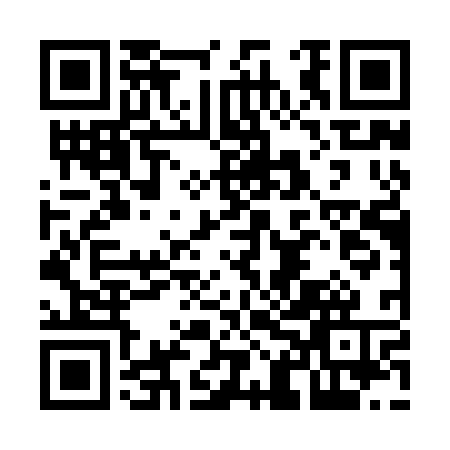 Prayer times for Targonie Krytuly, PolandWed 1 May 2024 - Fri 31 May 2024High Latitude Method: Angle Based RulePrayer Calculation Method: Muslim World LeagueAsar Calculation Method: HanafiPrayer times provided by https://www.salahtimes.comDateDayFajrSunriseDhuhrAsrMaghribIsha1Wed2:144:5512:275:367:5910:302Thu2:144:5312:275:378:0110:323Fri2:134:5112:265:388:0210:324Sat2:124:4912:265:398:0410:335Sun2:114:4712:265:408:0610:346Mon2:104:4612:265:418:0810:347Tue2:094:4412:265:428:0910:358Wed2:094:4212:265:438:1110:369Thu2:084:4012:265:448:1310:3710Fri2:074:3812:265:458:1510:3711Sat2:064:3712:265:468:1610:3812Sun2:064:3512:265:478:1810:3913Mon2:054:3312:265:488:2010:3914Tue2:044:3212:265:498:2110:4015Wed2:044:3012:265:508:2310:4116Thu2:034:2812:265:518:2410:4217Fri2:034:2712:265:528:2610:4218Sat2:024:2512:265:538:2810:4319Sun2:014:2412:265:548:2910:4420Mon2:014:2212:265:558:3110:4421Tue2:004:2112:265:558:3210:4522Wed2:004:2012:265:568:3410:4623Thu1:594:1812:265:578:3510:4624Fri1:594:1712:265:588:3610:4725Sat1:594:1612:275:598:3810:4826Sun1:584:1512:276:008:3910:4827Mon1:584:1412:276:008:4110:4928Tue1:574:1312:276:018:4210:5029Wed1:574:1212:276:028:4310:5030Thu1:574:1112:276:038:4410:5131Fri1:564:1012:276:038:4610:51